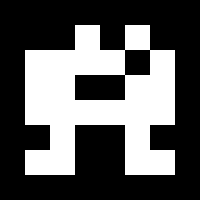 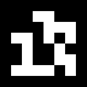 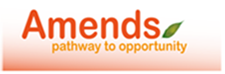 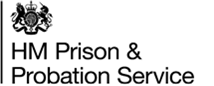 Chrome Book weekly checklistDate: Name:Number:Unit:Chrome book asset number: <--asset-->Chrome book serial number: <--serial-->Comments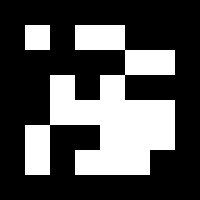 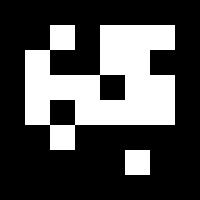 ItemTick to confirm checked and there/intactItemTick to confirm checked and there/intactChrome bookBox leadUSB portBagAsset stickersInstruction guides (2 pages)Power lead